                                                                                                           Сертифицирана по ISO 9001: 2015        2300  Перник  ,  пл. ”Св. Иван Рилски ” 1А ; тел: 076 / 602 933; факс: 076 / 603 890ОБРАЗЕЦ № 3Предложение за изпълнение За обществена поръчка с предмет:„Изготвяне оценка на съответствието на инвестиционните проекти, упражняване на строителен надзор на обект Инженеринг за ремонт на тротоарна настилка на ул. "Софийско шосе", град Перник“.от ............................................................................................................................................... (наименование на участника)и подписано от .......................................................................................................................... (трите имена)в качеството му на .....................................................................................................................(на длъжност)с ЕИК/БУЛСТАТ/ЕГН/друга индивидуализация на участника или подизпълнителя (когато е приложимо): ..................................................................................................................................УВАЖАЕМИ ДАМИ И ГОСПОДА,С настоящото, Ви представяме нашето предложение за изпълнение в обявената от Вас обществена поръчка с предмет: „Изготвяне оценка на съответствието на инвестиционните проекти, упражняване на строителен надзор на обект Инженеринг за ремонт на тротоарна настилка на ул. "Софийско шосе", град Перник“. След запознаване с всички документи и образци от документацията за обществена поръчка, получаването на които потвърждаваме с настоящото, ние удостоверяваме и потвърждаваме, че представляваният от мен участник отговаря на изискванията и условията, посочени в документацията за обществена поръчка. Съгласен съм с поставените от Вас условия и ги приемаме без възражения. Гарантирам, че сме в състояние да изпълним качествено поръчката в пълно съответствие с предложението ни, изискванията на Възложителя, действащото законодателство и представения проект на договор.Предлагаме срок за изготвяне на комплексен доклад за оценка на съответствието на инвестиционните проекти със съществените изисквания към строежите за обект………………….. календарни дни, /не повече от 14 календарни дни/Забележка: Срока за изготвяне на комплексен доклад за оценка на съответствието на обекта, започва да тече от датата на получаване на писмено уведомление от страна на Възложителя и предаването на инвестиционните проекти, удостоверено с подписан приемо-предавателен протокол.Срокът за изпълнение на дейностите по строителен надзор е обвързан с Програмата на Изпълнителя по строителния договор, в рамките на който се изпълнява строителството и започва да тече от момента на откриване на строителната площадка на обекта до приключване на задълженията по упражняване на строителен надзор.Предлагаме срок за изготвяне окончателен доклад и технически паспорт и внасяне на техническото досие в Община Перник за издаване Разрешение за ползване  на обекта     ………………….. календарни дни, /не повече от 14 календарни дни/Забележка: Срока за изготвяне на технически паспорт на обекта, започва да тече от датата на съставяне и подписване на Констативен акт за установяване годността за приемане на строежа (Акт обр. 15) „без забележки“ за обекта.При изготвяне на офертата са спазени задълженията свързани с данъци и осигуровки, опазване на околната среда, закрила на заетостта и условията на труд.ПРИЛОЖЕНИЯ:Предложение, относно изпълнение на дейностите предмет на обществената поръчка. Електронен носител. Дата.................				ПОДПИС И ПЕЧАТ:................................                                                                                                                    (Име и длъжност)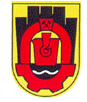 